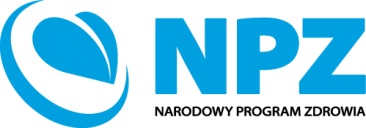 Ogłoszenie o konkursie ofertna realizację zadania z zakresu zdrowia publicznegoNPZ.CO3_1_1.3_2019(1)CZĘŚĆ AMinister Spraw Wewnętrznych i Administracji, działając na podstawie art. 14 ust. 1 w związku z art. 13 pkt 2 ppkt a ustawy z dnia 11 września 2015 r. o zdrowiu publicznym (Dz. U. z 2018 r. poz. 1492) 
i rozporządzenia Rady Ministrów z dnia 4 sierpnia 2016 r. w sprawie Narodowego Programu Zdrowia na lata 2016-2020 (Dz. U. poz. 1492), ogłasza konkurs ofert na realizację zadania z zakresu zdrowia publicznego pn.:Organizacja i realizacja warsztatów dla psychologów służb resortu spraw wewnętrznych i służby zdrowia MSWiA dotyczących rozwijania kompetencji do realizacji profilaktyki w zakresie zdrowia psychicznegow ramach zadania: Prowadzenie działań na rzecz upowszechniania wiedzy na temat zdrowia psychicznego i jego uwarunkowań, kształtowanie przekonań, postaw, zachowań i stylu życia wspierającego zdrowie psychiczne, rozwijanie umiejętności radzenia sobie w sytuacjach zagrażających zdrowiu psychicznemu, przeciwdziałanie seksualizacji dzieci i młodzieży – w szczególności przez prowadzenie działań informacyjnych i edukacyjnychw ramach Działania 1. Wspieranie zdrowia psychicznegoCelu Operacyjnego 3: Profilaktyka problemów zdrowia psychicznego i poprawa dobrostanu psychicznego społeczeństwaZadanie będące przedmiotem konkursu ofertPrzedmiotem konkursu jest wybór realizatora zadania z zakresu zdrowia publicznego polegającego na organizacji i realizacji warsztatów dla psychologów służb resortu spraw wewnętrznych i służby zdrowia MSWiA dotyczących rozwijania kompetencji do realizacji profilaktyki w zakresie zdrowia psychicznego.Grupą odbiorców realizowanego zadania będą psycholodzy zatrudnieni w jednostkach podległych lub nadzorowanych przez MSWiA, w tym Policji, Państwowej Straży Pożarnej, Straży Granicznej, Służby Ochrony Państwa oraz jednostkach służby zdrowia MSWiA. Grupa uczestników jest niejednorodna pod względem doświadczenia oraz lat pracy. Planuje się, że w warsztatach uczestniczyć będzie przynajmniej 100 osób.Nabór do  grup warsztatowych  przeprowadzi zlecający realizację zadania.Zadaniem psychologów pełniących służbę i zatrudnionych w jednostkach podległych lub nadzorowanych przez MSWiA jest miedzy innymi reagowanie na objawy dezadaptacyjne osób pełniących służbę i zatrudnionych w Policji, PSP, SG i SOP. Zadania te wykonują poprzez indywidualne wsparcie, grupowe odreagowania psychiczne oraz szkolenie przełożonych ukierunkowane na rozpoznanie symptomów i zapewnienie odpowiedniej pomocy podwładnym.Celem warsztatów jest przygotowanie i zapoznanie uczestników z zagadnieniami dotyczącymi rozpoznania i wczesnej diagnozy dotyczącej kryzysu psychicznego, depresji i zachowań suicydalnych, 
a także przygotowanie do udzielania pomocy oraz prowadzenia oddziaływań profilaktycznych 
w środowisku funkcjonariuszy, w szczególności zaś rozwijanie kompetencji psychologów w zakresie:rozpoznawania symptomów ostrego stresu, kryzysu psychicznego, depresji, zagrożenia suicydalnego i PTSD,udzielania pomocy psychologicznej,budowania sieci wsparcia z wykorzystaniem podmiotów zewnętrznych, w tym służby zdrowia i pomocy społecznej,uwrażliwienia kadry kierowniczej w kierunku wczesnego rozpoznawania symptomów zaburzeń i zapewnienia wsparcia dla podwładnych.Ponadto uczestnicy szkolenia powinni zostać zapoznani z istniejącymi w Polsce i za granicą rozwiązaniami profilaktycznymi w zakresie depresji i samobójstw.Zakres warsztatów powinien obejmować następujące zagadnienia:Kryzys psychiczny, ostry stres i ich konsekwencje dla funkcjonowania człowieka (pojęcia, cechy, konsekwencje, pomoc);Depresje i zaburzenia afektywne (fizyczne, emocjonalne, poznawcze, społeczne funkcjonowanie człowieka w depresji), symptomy, diagnoza, pomoc, leczenie, programy profilaktyczne; Zachowania suicydalne (zachowania suicydalne, fakty i mity, uwarunkowania społeczne, kulturowe, psychospołeczne, biologiczne, psychologiczne zachowań samobójczych, czynniki ryzyka, czynniki protekcyjne, kontakt z osobą w kryzysie samobójczym, diagnoza - ocena ryzyka + dedykowana oferta pomocy, pomoc po „próbie” samobójczej / po samobójstwie – postwencja, zachowania samobójcze w służbie – organizacja i udzielanie pomocy, autopsja psychologiczna, akty samobójcze w świetle nauki Kościoła i etyki chrześcijańskiej, powiadomienie o śmierci samobójczej, rozmowa z dzieckiem o samobójstwie, żałoba;Pierwsza pomoc psychologiczna ww. zachowań, zaburzeń;Podstawy interwencji kryzysowej;Programy profilaktyczne depresji i zachowań samobójczych oraz istniejące systemy wsparcia w sytuacji kryzysu psychicznego (w kraju i na świecie).Zalecenia oddziaływań profilaktycznych i postwencyjnych.W ramach realizacji zadania oczekuje się:- opracowania i przedstawienia kompleksowego programu warsztatów, obejmującego minimum 
4 dni zajęć, przy czym ¾ programu powinny stanowić zajęcia prowadzone metodami aktywnymi (warsztaty);- przedstawienia  szczegółowego harmonogramu realizacji warsztatów (zalecana realizacja warsztatów w dni robocze);- zapewnienia całodobowego wyżywienia i zakwaterowania uczestników warsztatów;- opracowania materiałów edukacyjnych dla uczestników, zgodnych z przedstawionym programem;Zamawiający oczekuje, że złożone oferty będą wskazywały m.in. liczebność grup, wymiar czasowy warsztatów oraz rozkład zajęć, a także miejsce i warunki które zapewnią ich realizację.W przypadku wyboru realizatora zadania, takie elementy oferty jak program warsztatów oraz harmonogram realizacji warsztatów będą podlegały zatwierdzeniu przez Zamawiającego.Realizator zadania zostanie wybrany na okres do 30 listopada 2019 r.Podmioty uprawnione do składania ofert w konkursieOferentami mogą być podmioty, określone w art. 3 ust. 2 ustawy z dnia 11 września 2015 r. 
o zdrowiu publicznym (Dz. U. z 2018 poz. 1492), to jest:podmioty, których cele statutowe lub przedmiot działalności dotyczą spraw objętych zadaniami 
z zakresu zdrowia publicznego określonymi w art. 2 ww. ustawy, w tym organizacje pozarządowe 
i podmioty, o których mowa w art. 3 ust. 2 i 3 ustawy z dnia 24 kwietnia 2003 r. o działalności pożytku publicznego i o wolontariacie (Dz. U. z 2018 r. poz. 450), spełniające kryteria wyboru wskazane w ogłoszeniu o konkursie ofert.Kryteria oceny ofertKryteria dostępuKryteria dostępu dotyczą warunków, jakie powinna spełniać oferta oraz oferent, żeby móc ubiegać się o finansowanie zadania w konkursie. Spełnienie kryteriów jest konieczne do przyznania finansowania. Kryteria dostępu są oceniane na etapie oceny formalnej lub oceny merytorycznej. Ocena spełnienia kryterium polega na przypisaniu wynikowi weryfikacji wartości tak lub nie.Spełnienie kryteriów dostępu będzie weryfikowane na podstawie treści oferty, dlatego też wszelkie informacje potwierdzające spełnienie kryteriów muszą być wprost zawarte w poszczególnych punktach oferty poprzez opisanie doświadczenia oferenta, jego potencjału, planowanych działań i ich kosztów, deklarowanych rezultatów. 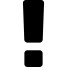 Pozostałe informacje o formalnych i merytorycznych kryteriach oceny zawarte są w części B ogłoszenia.Wraz z ofertą nie należy składać innych załączników niż wskazane w ogłoszeniu.Wysokość środków przeznaczonych na realizację zadaniaNa realizację zadania w ramach ogłaszanego konkursu przeznaczono kwotę 350 000,00 zł (słownie: trzysta pięćdziesiąt tysięcy złotych). Oferent wskaże o jaką kwotę się ubiega, przy czym maksymalna kwota finansowania zadania nie może przekroczyć 350 000,00 zł.Środki finansowe pochodzić będą ze środków budżetu państwa ujętych w ustawie budżetowej. Dysponentem środków jest minister właściwy do spraw wewnętrznych, który przekazuje środki realizatorom zadań, na zasadach i w trybie określonym w ustawie z dnia 11 września 2015 r. o zdrowiu publicznym (Dz. U. z 2018 r. poz. 1492).Nie wskazuje się maksymalnej wartości oferty, która może być złożona w konkursie z zastrzeżeniem, że musi mieścić się w kwocie przeznaczonej na konkurs.Terminy realizacji zadaniaRealizację zadania należy zaplanować w okresie pomiędzy 15 lipca 2019 r. a 30 listopada  2019 r. Oferta może przewidywać późniejszy termin rozpoczęcia oraz wcześniejszy termin zakończenia realizacji zadania.Miejsce i termin składania ofertPrawidłowo przygotowaną i wypełnioną ofertę wraz z załącznikami (w jednym egzemplarzu) należy złożyć w terminie od dnia ogłoszenia do dnia 20 maja 2019 r. na adres:Ministerstwo Spraw Wewnętrznych i AdministracjiDepartament Zdrowia ul. Domaniewska 36/3802-672 Warszawaz dopiskiem na kopercie: Konkurs NPZ, zadanie: Organizacja i realizacja warsztatów dla psychologów dotyczących rozwijania kompetencji do realizacji profilaktyki w zakresie zdrowia psychicznego, NPZ.CO3_1_1.3_2019(1).Oferty należy składać (osobiście, pocztą kurierską lub listem poleconym) w siedzibie Departamentu Zdrowia Ministerstwa Spraw Wewnętrznych i Administracji od poniedziałku do piątku w godzinach 
od 8.15 do 16.15.O przyjęciu oferty decyduje data i godzina jej wpływu do Ministerstwa Spraw Wewnętrznych 
i Administracji. Oferty, które wpłyną po terminie, będą odrzucane.Termin rozstrzygnięcia konkursu ofertWyniki konkursu ofert zostaną podane do wiadomości publicznej w terminie jednego miesiąca od dnia powołania Komisji Konkursowej, powołanej do rozstrzygnięcia złożonych ofert. Termin ten może ulec przedłużeniu w przypadku konieczności oceny znacznej liczby ofert.Zakończenie konkursu ofert następuje w terminie 3 dni od dnia zamieszczenia ogłoszenia o wynikach konkursu, z zastrzeżeniem terminu na rozpatrzenie ewentualnych odwołań od wyników oceny.UwagiMinister Spraw Wewnętrznych i Administracji zastrzega sobie prawo do odwołania konkursu ofert przed upływem terminu na złożenie ofert oraz prawo do wprowadzania zmian w Ogłoszeniu, w tym do przedłużenia terminu na złożenie ofert, terminu uzupełnienia braków formalnych lub terminu rozstrzygnięcia konkursu, z wyłączeniem zmian skutkujących nierównym traktowaniem oferentów, chyba że konieczność ich wprowadzenia wynika ze zmiany przepisów prawa powszechnie obowiązującego. Minister Spraw Wewnętrznych i Administracji zastrzega sobie także prawo do unieważnienia konkursu ofert bez podania przyczyn. W związku z powyższym zaleca się, aby podmioty aplikujące o środki 
w ramach niniejszego konkursu na bieżąco zapoznawały się z informacjami zamieszczanymi na stronie podmiotowej Biuletynu Informacji Publicznej Ministerstwa Spraw Wewnętrznych i Administracji https://www.gov.pl/web/mswia/otwarte-konkursy-ofert. Wyjaśnienia w zakresie treści ogłoszenia o konkursie ofert udzielane będą telefonicznie pod numerami (22) 601 39 31, (22) 601 34 25 w godzinach pracy Ministerstwa Spraw Wewnętrznych i Administracji lub na pisemną prośbę oferenta. Prośba, o której mowa powyżej, może zostać przesłana drogą elektroniczną na adres: dz@mswia.gov.pl bez obowiązku zastosowania bezpiecznego podpisu elektronicznego weryfikowanego przy pomocy certyfikatu, o którym mowa w ustawie z dnia 5 września 2016 r. o usługach zaufania oraz identyfikacji elektronicznej (Dz. U. z 2019 r. poz. 162). Odpowiedź na pytania udzielona zostanie w ww. formie.Wyjaśnienia o charakterze ogólnym publikowane są na stronie podmiotowej Biuletynu Informacji Publicznej Ministerstwa Spraw Wewnętrznych i Administracji https://www.gov.pl/web/mswia/otwarte-konkursy-ofert.W ramach udzielanych wyjaśnień nie są prowadzone konsultacje dotyczące prawidłowości zapisów ofert, gdyż leży to w zakresie oceny formalnej i merytorycznej prowadzonej przez Komisję Konkursową.Pozostałe informacje o konkursie zawiera część b ogłoszenia – Pobierz CZĘŚĆ B ogłoszeniaZapraszamy do złożenia ofertyLp.Nazwa kryterium dostępuEtap oceny (ocena formalna/ocena merytoryczna)1.Oferent wykaże, że posiada minimum 4 letnie doświadczenie 
w przygotowywaniu i prowadzeniu programów edukacyjnych związanych z przedmiotem ogłoszenia - na podstawie informacji zawartej w ofercie, w tym wskazanie przynajmniej 3 projektów o zbliżonej objętości godzinowej i tematycznej. Ocena formalna2.Oferentem jest podmiot, który dysponuje odpowiednią bazą do zorganizowania warsztatów dla wskazanej liczby osób. W ofercie należy wskazać miejsce realizacji warsztatów oraz warunki w jakich będą one realizowane.Ocena formalna3.Oferent wykaże, że posiada odpowiednie zasoby kadrowe do prowadzenia edukacji i zajęć warsztatowych z zakresu problematyki będącej przedmiotem ogłoszenia.Ocena formalna4.Oferent przedstawi program warsztatów, w którym część praktyczna warsztatów stanowić będzie ¾ całkowitego czasu ich trwania.Ocena merytoryczna5.Oferent jest zobowiązany do przekazania uczestnikom warsztatów szkoleniowych materiałów edukacyjnych, spójnych z programem.Ocena merytoryczna6.Oferent jest zobowiązany uwzględnić ewaluację podjętych działań oraz opracowanie wyników ankiety przeprowadzonej w związku z realizacją zadania, w sprawozdaniu z realizacji zadania.Ocena merytoryczna